ODGOJNO – OBRAZOVNO PODRUČJE: IZOBRAZBA U OBAVLJANJU POSLOVAZADATAK: U BILJEŽNICE VJEŽBAJTE CRTATI KVADRATIĆE/PLOČICE KAKVE U ŠKOLI RADIMO OD GLINE! NA KVADRATIĆE/PLOČICE NACRTAJTE RAZLIČITE CRTE, KRUŽIĆE, TOČKE! KVADRATIĆE/PLOČICE KOJE STE NACRTALI OBOJITE!EVO NEKOLIKO PRIMJERA!PRISJETITE SE KAKO IZGLEDAJU GOTOVE PLOČICE 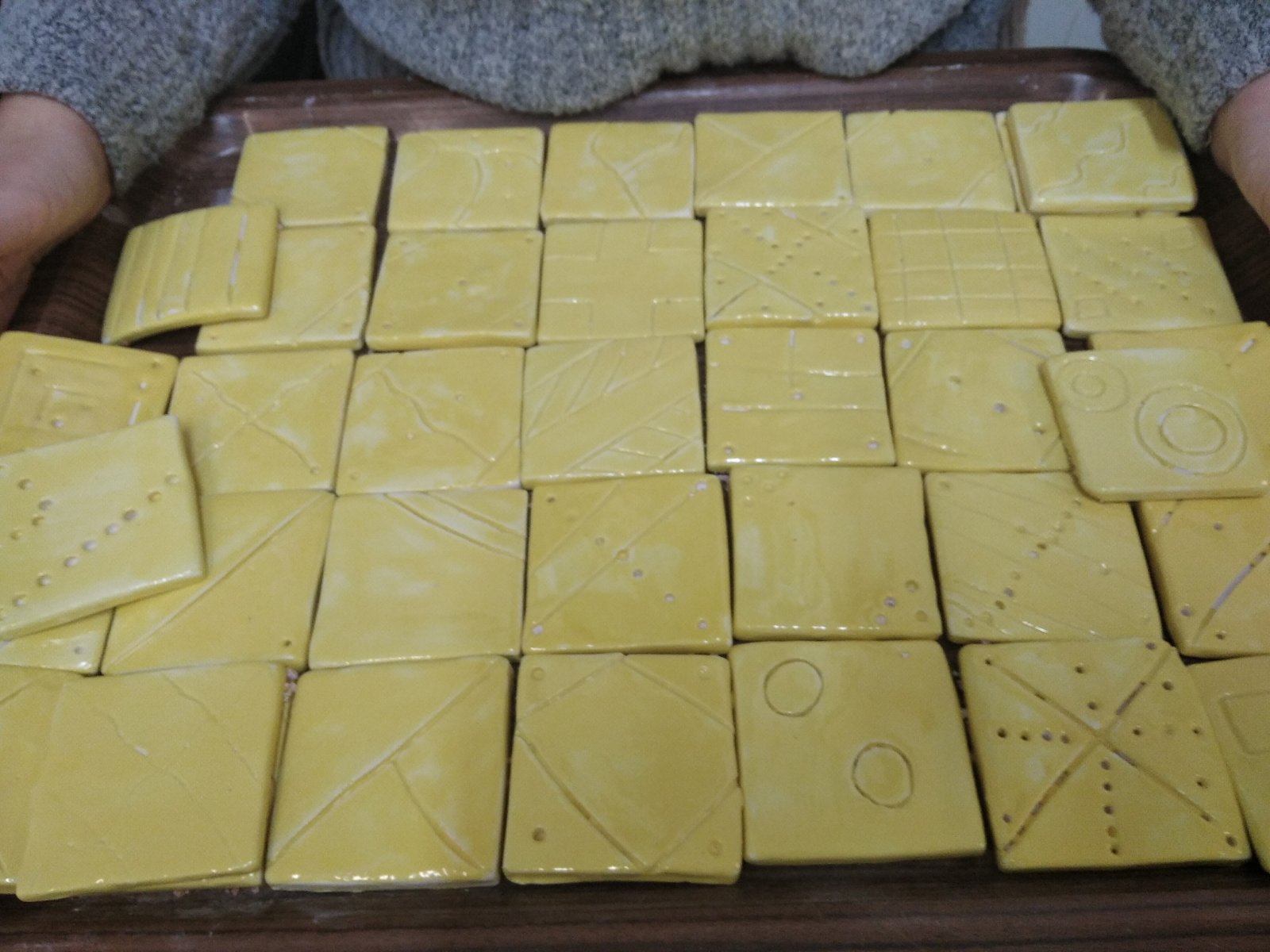 POGLEDAJTE KAKO LIJEPO IZGLEDA OGLEDALO S PLOČICAMA!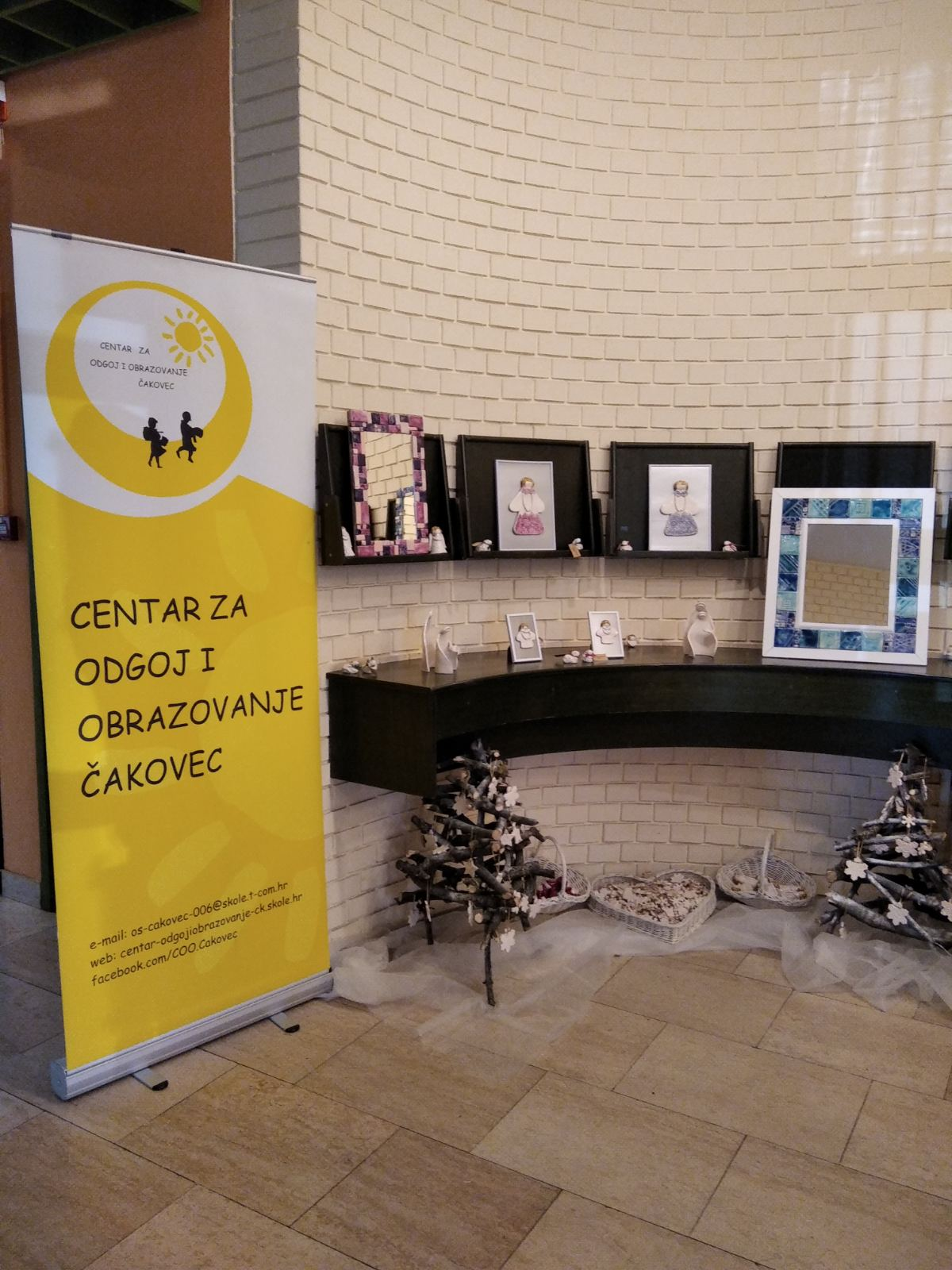 